Областное государственное бюджетное профессиональное образовательное учреждение«Смоленская академия профессионального образования»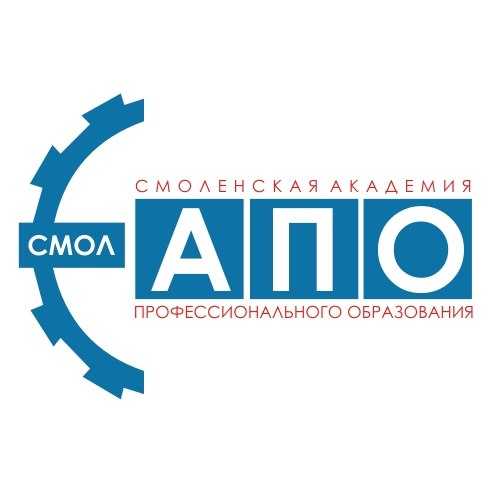 Программа научно-практической конференции«Современная наука – шаги к прогрессу»Смоленск,2017 годаПРОГРАММАежегодной научно-практической конференциипреподавателей и студентов академии  «Современная наука – шаги к прогрессу»10.00 – 10.45 – Пленарное заседание (актовый зал)11.00 – 13.00 – Работа секций13. 10 – 14.00-  Подведение итогов (актовый зал)Пленарное заседаниеВступительное словоСудденкова Н. В., заместитель директора по научной и методической работе ОГБПОУ СмолАПО, кандидат педагогических наукДЕМОНСТРАЦИОННЫЙ ЭКЗАМЕН КАК ИНСТРУМЕНТ НЕЗАВИСИМОЙ ОЦЕНКИ КАЧЕСТВА ПОДГОТОВКИВыступления:Берестнева В. А., преподаватель кафедры экономики, управления и геодезии, учитель высшей категорииНЕКОТОРЫЕ АСПЕКТЫ ПРИМЕНЕНИЯ СИСТЕМЫ MOODLE В ОБРАЗОВАНИИСмирнова С.В., преподаватель русского языка и литературы Гуманитарного факультетаЭФФЕКТИВНЫЕ МЕТОДЫ И ПРИЕМЫ ОБУЧЕНИЯ В СВЕТЕ НОВЫХ ФГОС ПО ДИСЦИПЛИНЕ ЛИТЕРАТУРАРабота секций……Секция № 9ПЕРСПЕКТИВЫ РАЗВИТИЯ ЭКОНОМИКИ СМОЛЕНСКОГО РЕГИОНАРуководитель секции: Петрушина Е.В.,  преподаватель дисциплин профессионального цикла. Члены жюри:  Животкова Т.Ю., преподаватель дисциплин профессионального цикла;  Дубинка О.А., преподаватель дисциплин профессионального циклаМесто работы секции:  каб. № 413 (корпус № 2)Темы докладов:1.Т РАНСФОРМАЦИЯ СБЕРЕЖЕНИЙ В ИНВЕСТИЦИИ (МЕХАНИЗМ ТРАНСФОРМАЦИИ) КАК ФАКТОР, ВЛИЯЮЩИЙ НА СТРУКТУРНЫЕ ПРЕОБРАЗОВАНИЯ В ЭКОНОМИКЕДокдадчики : Иванова О.М., Лазарева И.Ю., преподаватели Экономического факультета2. ОЦЕНКА УРОВНЯ КОНФЛИКТНОСТИ ОРГАНИЗАЦИИ НА ОСНОВЕ ИНТЕГРАЛЬНОГО ПОКАЗАТЕЛЯ СОЦИАЛЬНОЙ НАПРЯЖЕННОСТИДокдадчик: Городецкая Н.И. преподаватель Экономического факультета3. АНАЛИЗ ОСНОВНЫХ ТЕНДЕНЦИЙ РЫНКА ИПОТЕЧНОГО КРЕДИТОВАНИЯ В РОССИИДокладчик: Ельшаева И. Н., преподаватель кафедры экономики, управления и геодезии4. РАЗВИТИЕ СИСТЕМЫ ПАРТНЕРСКИХ ПРОДАЖ ФИНАНСОВЫХ И СТРАХОВЫХ ПРОДУКТОВ В ПАО "РОСГОССТРАХ" Докладчик: Дубинка О.А., преподаватель Экономического факультета5. АМОРТИЗАЦИОННАЯ ПОЛИТИКА ГОСУДАРСТВА КАК ИНСТРУМЕНТ СТИМУЛИРОВАНИЯ ИНВЕСТИЦИОННОЙ АКТИВНОСТИ Докладчик: Шустина С. В., преподаватель кафедры экономики, управления и геодезии6.ХАРАКТЕР ЭКОНОМИЧЕСКОЙ ПОЛИТИКИ В СОВРЕМЕННОЙ РОССИИ Докладчик: Лобанова А. В., преподаватель кафедры экономики, управления и геодезии…..Подведение итогов 13-10 – актовый зал